DERMATOLOGIC CENTER FOR EXCELLENCEANTHONY S. DEE, MD    DANIELLE JOHNSTON, RPA-CPATIENT REGISTRATION FORM					    Date__________________Patient Name:_____________________________________ DOB:____________ Sex:       M       FAddress:_______________________________________________________________________City/State/Zip:__________________________________________________________________Email:________________________________________ Social Security #:___________________Please provide contact information and indicate your preferred contact number:   Home Phone:_________________________       Cell: _________________________May we leave a message?         Y      N   May we text you to confirm appointments?       Y        N    Employer:_________________________ Occupation: _______________Phone:_____________Pharmacy Name:_________________________________ Phone:_________________________Primary Care Physician: __________________________________________________________Referred By:____________________________________________________________________Marital Status:       Single        Married        Divorced        WidowedEthnic Group					Race	Hispanic or Latino				White	Not Hispanic or Latino			African American	Decline					American Indian or Alaska Native							Asian							Native Hawaiian or Pacific Islander							Other RaceEmergency Contact:_____________________Relationship:_________Phone:_______________Minor patient’s parent/guardian name:________________________Phone:________________Who is financially responsible for patient? ___________________________________________Address, if different from patient:___________________________________________________PRIMARY INSURANCE INFORMATIONInsurance Company:_____________________________________________________________ Policy Holder:______________________________ Relationship to patient:_________________Policy Holder DOB:_________________SECONDARY INSURANCE INFORMATIONInsurance Company:_____________________________________________________________ Policy Holder:______________________________ Relationship to patient:_________________Policy Holder DOB:_________________I hereby authorize Dr. Anthony Dee to furnish information to insurance carriers concerning my illness and treatments, and I do hereby assign to the physician all payment for medical service rendered to me or my dependents. I understand that I am responsible for any amount not covered by insurance. Signature:___________________________________________________ Date:_____________DERMATOLOGIC CENTER FOR EXCELLENCE ANTHONY S. DEE, MD    DANIELLE JOHNSTON, RPA-CPATIENT INTAKE FORM				Patient Name___________________________ Date of Birth____________ Date____________Chief complaint today: _________________________________________________________________________________________________________________________________________Select any of the following medical conditions that you currently have:     	Anxiety			Coronary Artery Disease		Hyperthyroidism		Arthritis			Depression				Hypothyroidism		Asthma			Diabetes				Leukemia			Atrial Fibrillation		End Stage Renal Disease		Lung Cancer			                                                    (irregular heartbeat)			GERD					Lymphoma			Bone Marrow 			Hearing Loss				Prostate Cancer                                                                                     Transplantation			Hepatitis				Radiation Treatment		BPH				Hypertension/High Blood		Seizures			Breast Cancer			   Pressure				Stroke				Colon Cancer			Hypercholesterolemia/High						COPD			  	  Cholesterol				None  Other________________________________________________________________________Please list any past surgical procedures and dates: _________________________________________________________________________________________________________________________________________________________________________________________________Do any of the above procedures require that you take an antibiotic before the dentist 	 (premedicate)?	Yes       No                                 Have you had any of the following skin conditions?	Acne				Eczema			Precancerous Moles		Actinic Keratoses		Flaking or Itchy Scalp		Psoriasis			Asthma			Hay Fever/Allergies		Squamous Cell Carcinoma		Basal Cell Carcinoma		Melanoma**			Other__________________	Blistering Sunburns		 When? __________		________________________		Dry Skin			Poison Ivy			NoneDo you wear sunscreen?		Yes		No	If yes, what SPF? ____________Do you tan in a tanning salon?	Yes		NoDo you have an immediate family history of melanoma?		Yes		No	If yes, which relative(s)? ____________________________________________________Do you drink alcohol?						Do you smoke?	None								Never smoked	Less than 1 drink per day					Former smoker	1-2 drinks per day						Current every day smoker	3 or more drinks per day					Current some day smokerDERMATOLOGIC CENTER FOR EXCELLENCEANTHONY S. DEE, MD    DANIELLE JOHNSTON, RPA-CPatient Name___________________________ Date of Birth____________ Date____________Please list any medications you are currently taking, including over-the-counter:Are you allergic to any medications? 	     Y      N	If yes, please list: ___________________________________________________________________________________________________For new patients only: Are you experiencing difficulty today with any of the following:Problems with bleeding		Unintentional Weight Loss		HeadachesProblems with healing		Thyroid Problems			SeizuresProblems with scarring		Sore Throat				Cough    (hypertrophic/keloid)		Blurry Vision				Shortness of			Rash					Abdominal Pain			  breathImmunosuppression			Bloody Stool				Wheezing Anxiety				Chest Pain				Joint Aches Depression				Fever or Chills				Muscle Aches Muscle Weakness			Night SweatsAlerts: Do you have any of the following?  	Allergy to adhesive					Defibrillator	Allergy to lidocaine					MRSA	Allergy to topical antibiotic ointments		Pacemaker	Artificial heart valve					Premedication prior to procedures	Artificial joints within past two years			Rapid heartbeat with epinephrine	Blood thinners						Pregnancy or planning a pregnancyHIPAAPATIENT CONSENT FORMOur Notice of Privacy Practices provides information about how we may use and disclose protected health information about you. The Notice contains a Patient Rights section describing your rights under the law. You have the right to review our Notice before signing this Consent. The terms of our Notice may change. If we change our Notice, you may obtain a revised copy by contacting our office.You have the right to request that we restrict how protected health information about you is used or disclosed for treatment, payment, or health care operations. We are not required to agree to this restriction, but if we do, we shall honor that agreement.By signing this form, you consent to our use and disclosure of protected health information about you for treatment, payment and health care operations. You have the right to revoke this Consent in writing, signed by you. However, such a revocation shall not affect any disclosures we have already made in reliance on your prior Consent. The Practice provides this form to comply with the Health Insurance Portability and Accountability Act of 1996 (HIPAA).The patient understands that:Protected health information may be disclosed or used for treatment, payment, or health care operationsThe Practice has a Notice of Privacy Practices and that the patient has the opportunity to review this NoticeThe practice reserves the right to change the Notice of Privacy PracticesThe patient has the right to restrict the uses of their information but the Practice does not have to agree to those restrictionsThe patient may revoke this Consent in writing at any time and all future disclosures will then cease.The Practice may condition receipt of treatment upon the execution of this Consent.Do we have your permission to: 	Leave a message on your answering machine at home?                              _____ yes _____ no	Leave a message at your place of employment?                    	                      _____ yes _____ no		Obtain prescription history?						         _____ yes _____ no	Discuss your medical condition with any member of your household?     _____ yes _____ no	If yes, whom: _______________________    Relationship ___________________________This consent was signed by:  	     _____________________________________________________					      (Printed Name-Patient or Representative)        (Relationship)					     _____________________________________________________					                  (Signature)                                                            (date)		Witness:	       ___________________________________________________________				       	       		(Signature)                                             	       (date)ANTHONY DEE, M.D., PLLC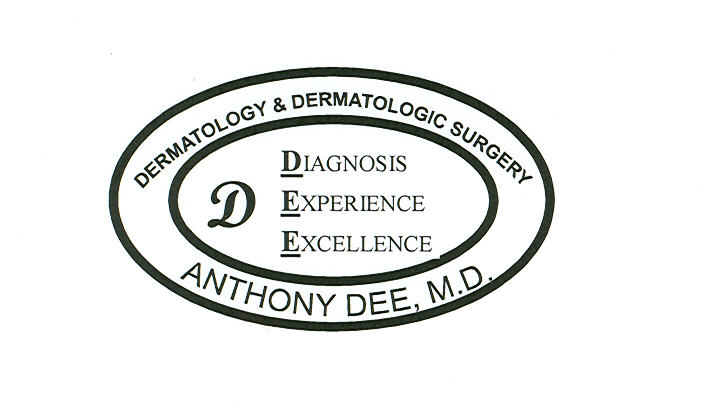 DANIELLE JOHNSTON, RPA-CDermatologic Center for ExcellencePhone:	(716) 759-7759Fax:	(716) 759-1759                                                          FINANCIAL POLICY      Our staff is committed to providing you with the best medical care possible.  Our office participates in a variety of insurance plans.  If you have an insurance plan in which we do not participate, you will be required to sign an out-of-network waiver and our office will be happy to assist you in filing the insurance claim upon request.  However, payment in full is expected at the time of service and your insurance company will reimburse you accordingly.If you have questions regarding your insurance, we will try to help.  However, questions relating to specific coverage issues must be directed to your insurance company’s member services department.  Their telephone number is usually on the back of your card.The following apply to every visit.Bring your insurance card.Be prepared to pay your co-payment amount.  We accept cash, check and credit card payments.  The fee for returned checks is $25. Check Velocity is used for returned checks.For medical care not covered by your insurance, payment in full is due at the time of the visit.Co-payments and deductibles: Please be prepared to pay your co-payment amount at each visit.  We will not waive or discount co-payments or deductible payments that are required by your health insurance carrier.Referrals: Many insurance plans require a referral from your primary care physician to be seen by a specialist.  To avoid delays, please bring any required referral for treatment at the time of your visit.  If you do not have a required referral, your visit may be rescheduled or you may be financially responsible.Delinquent accounts: Please remember that it is your responsibility to pay your bill in full when you are billed.  We realize that there may be extraordinary circumstances which make it impossible to do so.  If you are experiencing such difficulties, we may be able to make special arrangements in your case, but only if you call the office for assistance.  All delinquent accounts over 30 days will be subject to an additional interest charge of 1 1/2% per month.  A charge of the current billing rate will be assessed for missed or cancelled appointments without 24 hour advance notice.  Missed or cancelled surgical appointments less than 24 hours in advance will be assessed a $100.00 fee.   I certify that I have read and understand this financial policy.Signature ________________________________________    Date ____________________MedicationDoseFrequencyDate Started